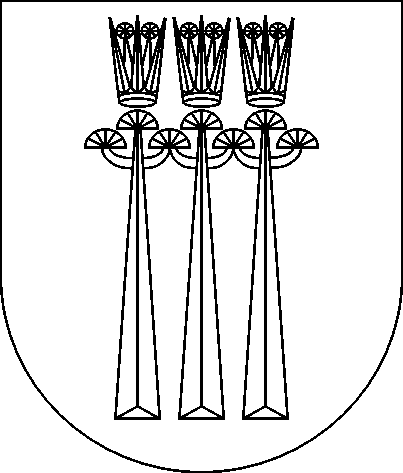 DRUSKININKŲ SAVIVALDYBĖS TARYBASPRENDIMASDĖL MAITINIMO ORGANIZAVIMO DRUSKININKŲ SAVIVALDYBĖS UGDYMO ĮSTAIGOSE TVARKOS APRAŠO PATVIRTINIMO2018 m. lapkričio 29 d. Nr. T1-202DruskininkaiVadovaudamasi Lietuvos Respublikos vietos savivaldos įstatymo 6 straipsnio 10 punktu, Lietuvos Respublikos švietimo įstatymo 36 straipsnio 7, 8, 9 dalimis, Lietuvos Respublikos sveikatos apsaugos ministro 2011 m. lapkričio 11 d. įsakymu Nr. V-964 „Dėl vaikų maitinimo organizavimo tvarkos aprašo patvirtinimo“,Dėl Maitinimo organizavimo ikimokyklinio ugdymo, bendrojo ugdymo mokyklose ir vaikų socialinės globos įstaigose tvarkos aprašo patvirtinimo“, Druskininkų savivaldybės taryba nusprendžia:1.	P a t v i r t i n t i  Maitinimo organizavimo Druskininkų savivaldybės ugdymo įstaigose tvarkos aprašą (pridedama).2.	N u s t a t y t i, kad šis sprendimas įsigalioja 2018 m. gruodžio 1 d.Savivaldybės meras 							   Ričardas Malinauskas						PATVIRTINTADruskininkų savivaldybės tarybos 2018 m. lapkričio 29 d. sprendimu Nr. T1-202MAITINIMO ORGANIZAVIMO DRUSKININKŲ SAVIVALDYBĖS UGDYMO ĮSTAIGOSETVARKOS APRAŠASI SKYRIUSBENDROSIOS NUOSTATOS1. Maitinimo organizavimo Druskininkų savivaldybės ugdymo įstaigose tvarkos aprašas (toliau – Aprašas) reikalingas nustatyti maitinimo organizavimo Druskininkų savivaldybės (toliau – Savivaldybė) bendrojo ugdymo mokyklose, vaikų poilsio stovyklose ir ikimokyklinio ugdymo įstaigose (toliau – Ugdymo įstaigos) tvarką.2. Mokinių nemokamas maitinimas skiriamas mokiniams Lietuvos Respublikos socialinės paramos įstatymo  nustatyta tvarka ir organizuojamas vadovaujantis Mokinių nemokamo maitinimo mokyklose tvarkos aprašu, patvirtintu 2016 m. liepos 1 d. Druskininkų savivaldybės tarybos sprendimu Nr. T1-144 „Dėl mokinių nemokamo maitinimo mokyklose tvarkos aprašo patvirtinimo“.3. Ugdymo įstaigose maitinimas organizuojamas vadovaujantis Vaikų maitinimo organizavimo tvarkos aprašu, patvirtintu Lietuvos Respublikos sveikatos apsaugos ministro 2011 m. lapkričio 11 d. įsakymu Nr. V-964 „Dėl vaikų maitinimo organizavimo tvarkos aprašo patvirtinimo“ ir kitais teisės aktais, reglamentuojančiais mokinių maitinimo organizavimą, maisto gaminimą, patalpų ir įrangos priežiūrą, higienos normas, sveikatos bei saugos reikalavimus ir patvirtintais bei suderintais valgiaraščiais ir juos atitinkančiomis technologinėmis kortelėmis. II SKYRIUSMAITINIMO ORGANIZAVIMAS4. Už maitinimo organizavimą yra atsakingas Ugdymo įstaigos vadovas.5. Ugdymo įstaigos vadovas: paskiria atsakingus(-ą) asmenis(-į) už dokumentacijos tvarkymą, maisto produktų tiekėjų parinkimą, kontrolės sistemą, maisto produktų gavimo ir išdavimo apskaitą (fiksavimą apskaitos žurnale), maisto sandėlio produktų likučių suderinimą su įstaigos buhalteriu (kiekvieno mėnesio paskutinę dieną), maisto saugą ir sprendžia kitus su maitinimo organizavimu susijusius klausimus;6. Ugdymo įstaiga maitinimą gali organizuoti:6.1. teikdama maitinimo paslaugą pati;6.2. pasirinkdama paslaugos teikėją, LR Viešųjų pirkimų įstatymo nustatyta tvarka.7. Maitinimo paslaugos Ugdymo įstaigose teikiamos kiekvieną dieną, atsižvelgiant į ugdymo įstaigos specifiką, vidaus tvarką, išskyrus poilsio, švenčių dienas bei mokinių atostogų dienas. Atskirais atvejais, tokiais kaip olimpiados, konkursai, konferencijos ir kt., ugdymo įstaigose gali būti organizuojamas  maitinimas poilsio, švenčių ir mokinių atostogų dienomis.8. Maitinimas Ugdymo įstaigose gali būti finansuojamas Druskininkų savivaldybės biudžeto, valstybės, privačiomis bei kitomis lėšomis.9. Maitinimo organizavimui (maisto produktams ir maisto gaminimo išlaidoms) reikalingos lėšos skiriamos Druskininkų savivaldybės tarybos sprendimu, tvirtinant Ugdymo įstaigų veiklos programas:9.1. Kai Ugdymo įstaiga maitinimo paslaugą teikia pati, atsižvelgiant į Ugdymo įstaigos pateiktą lėšų poreikį, pagal Druskininkų savivaldybės biudžeto sudarymo tvarkoje nustatytą tvarką ir įvertinus faktinį vaikadienių (lankytų dienų) skaičių. 9.2. Kai maitinimą organizuoja paslaugos teikėjas, atsižvelgiant į Ugdymo įstaigų sutartyse, sudarytose su viešųjų pirkimų konkursų laimėtojais, nurodytas maitinimo paslaugos kainas ir vaikadienių skaičių (lankytas dienas).10.  Ugdymo įstaiga negali organizuoti maitinimo pašaliniams asmenims, kuriais pagal šį Aprašą laikytini asmenys, nesusiję su Ugdymo įstaigos veikla bei kitais Ugdymo įstaigoje organizuojamais renginiais.11. Ugdymo įstaigos darbuotojai gali maitintis Ugdymo įstaigoje pagal jos nustatytą tvarką už maitinimą atsiskaitydami asmeninėmis lėšomis.12. Ugdymo įstaigose, kurios pačios organizuoja maitinimą, maitinimo paslaugos kainą mokiniams, darbuotojams ir asmenims susijusiems su Ugdymo įstaigos veikla bei kitais Ugdymo įstaigoje organizuojamais renginiais, atsiskaitantiems asmeninėmis lėšomis, sudaro:12.1. Mokiniams -  faktinė lėšų suma  už maisto produktus  bei gamybos išlaidas, kurios negali viršyti 30 proc nuo minėtos sumos maisto produktams;12.2. Darbuotojams - faktinė lėšų suma  už maisto produktus  bei gamybos išlaidas, kurios negali viršyti 50 proc nuo minėtos sumos maisto produktams;12.3. Asmenims, susijusiems su Ugdymo įstaigos veikla bei kitais Ugdymo įstaigoje organizuojamais renginiais - faktinė lėšų suma  už maisto produktus  bei gamybos išlaidas.13. Ugdymo įstaiga, kuri pati organizuoja maitinimą, privalo pasitvirtinti:13.1. Darbuotojų maitinimo(si) ikimokyklinio ugdymo įstaigoje ar bendrojo ugdymo įstaigos ikimokyklinio ugdymo skyriuje tvarką ir atsiskaitymo už maitinimo paslaugas tvarką; 13.2.  Asmeninių lėšų priėmimo ir apskaitos tvarką.III SKYRIUSBAIGIAMOSIOS NUOSTATOS14. Aprašas keičiamas arba naikinamas atsižvelgiant į pasikeitusias maitinimo sąlygas ar kitas aplinkybes.15. Maitinimo organizavimo priežiūrą atlieka Druskininkų savivaldybės Švietimo skyrius. 16. Aprašo vykdymo kontrolę atlieka Druskininkų savivaldybės kontrolės ir audito tarnyba bei Centralizuoto vidaus audito skyrius.17. Aprašas skelbiamas Savivaldybės ir Ugdymo įstaigų interneto svetainėse._________________